Asociación:  Nº Registro municipal:       	CIF:  Código de cuenta IBAN:  Datos de contacto para el AyuntamientoPersona de contacto a efectos de notificación:  Domicilio a efectos de notificación:   Teléfonos de contacto: 		Para Ayto.:   			 Público:  Página web:Correo electrónico: Correo electrónico público:  D./Dª 				 , secretario/a de esta Asociación,CERTIFICOQue en el día de la fecha los datos que a continuación figuran son ciertos:COMPOSICIÓN DE LA JUNTA DIRECTIVAPresidente/a. D./Dª 				 , con DNI  Secretario/a D./Dª 				 , con DNI  Tesorero/a D./Dª 				 , con DNI  Esta junta fue aprobada en Asamblea General efectuada en fecha  	, con una vigencia de   	años, terminando su mandato el   	de   	de  	. A esta asamblea asistieron 	  socios con derecho a voto. Se adjunta fotocopia del acta de dicha convocatoria.CERTIFICONº de socios/as de la Asociación:    		Nº de socios/as al corriente de pago:  Nº de socios/as de Alcobendas:    		Nº de socias de la Asociación:  Incremento de socios/as respecto al año 2022:  Importe de la cuota aprobado para el año 2023: 	 €Seleccione lo que proceda:No se han solicitado o recibido subvenciones ni ayudas públicas o privadas de otras administraciones o entidades.Se han solicitado o concedido ayudas por otras administraciones o entidades.En Alcobendas,       de               de 2023.Política de Protección de DatosEn cumplimiento del Reglamento General Europeo de Protección de Datos (UE) 2016/679, de 27 de abril de 2016, se informa que los datos de carácter personal solicitados y facilitados por usted en este impreso y en la documentación adjunta a esta Convocatoria de Subvenciones son incorporados al Registro de Asociaciones, Fundaciones y Entidades análogas del Ayuntamiento de Alcobendas, no cediéndose datos a terceros, salvo obligación legal.Organismo concedenteActividad subvencionadaImporte (€)Estado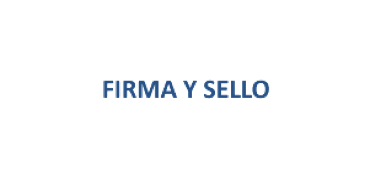 Firma del secretario/aSello de la asociación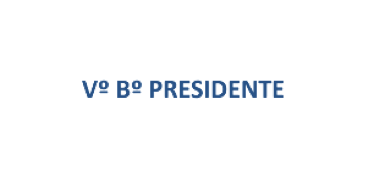 Vº Bº del Presidente/a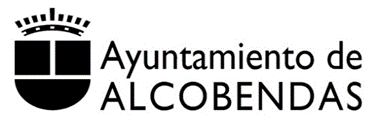 CONSENTIMIENTO PARA LA CONSULTA DE DATOS A TRAVES DE LA PLATAFORMA DE INTERMEDIACIÓN SVD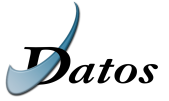 PROCEDIMIENTO:  SUBVENCIONES-01 Subvenciones Públicas para Agrupaciones y AsociacionesPROCEDIMIENTO:  SUBVENCIONES-01 Subvenciones Públicas para Agrupaciones y AsociacionesDATOS DE LA ASOCIACIÓN SOLICITANTE:Nombre:   CIF:   DOMICILIO:   LOCALIDAD:                  C. POSTAL:   PROVINCIA:                   PAÍS:   TELÉFONO:                 CORREO ELECTRÓNICO:   DOMICILIO A EFECTOS DE NOTIFICACIONES:   DATOS DE LA PERSONA REPRESENTANTE:Apellidos y Nombre:   SEXO:    H      MDNI/:   DOMICILIO:   LOCALIDAD:                              C. POSTAL:  PROVINCIA:                               PAÍS:  TELÉFONO:                          CORREO ELECTRÓNICO:   CARGO QUE OSTENTA:   Conforme se determina en el artículo 28 de la Ley 39/2015 del Procedimiento Administrativo, Común de las Administraciones Públicas, deberá marcar la casilla correspondiente según que: _X_ SI otorgue el consentimiento expreso para la consulta de los datos siguientes:x   (TGSS) Estar al Corriente de Pago con la Seguridad Socialx   (IGAE) Consulta de Concesiones y ayudas así como Inhabilitacionesx   (AEAT) Solicitud de ayudas y subvenciones  (Los datos a consultar serán los estrictamente necesarios para tramitar el procedimiento). __ NO otorgue el consentimiento para la consulta de los datos anteriormente indicados para la resolución de este procedimiento. En consecuencia tendrá que aportar los datos y certificados requeridos por la legislación aplicable. Firma: Firma del secretario/aSello de la asociaciónVº Bº del Presidente/aEn Alcobendas, a         de             de 2023.DATOS DE LA ASOCIACIÓN SOLICITANTE:Nombre:   CIF:   DOMICILIO:   LOCALIDAD:                  C. POSTAL:   PROVINCIA:                   PAÍS:   TELÉFONO:                 CORREO ELECTRÓNICO:   DOMICILIO A EFECTOS DE NOTIFICACIONES:   DATOS DE LA PERSONA REPRESENTANTE:Apellidos y Nombre:   SEXO:    H      MDNI/:   DOMICILIO:   LOCALIDAD:                              C. POSTAL:  PROVINCIA:                               PAÍS:  TELÉFONO:                          CORREO ELECTRÓNICO:   CARGO QUE OSTENTA:   Conforme se determina en el artículo 28 de la Ley 39/2015 del Procedimiento Administrativo, Común de las Administraciones Públicas, deberá marcar la casilla correspondiente según que: _X_ SI otorgue el consentimiento expreso para la consulta de los datos siguientes:x   (TGSS) Estar al Corriente de Pago con la Seguridad Socialx   (IGAE) Consulta de Concesiones y ayudas así como Inhabilitacionesx   (AEAT) Solicitud de ayudas y subvenciones  (Los datos a consultar serán los estrictamente necesarios para tramitar el procedimiento). __ NO otorgue el consentimiento para la consulta de los datos anteriormente indicados para la resolución de este procedimiento. En consecuencia tendrá que aportar los datos y certificados requeridos por la legislación aplicable. Firma: Firma del secretario/aSello de la asociaciónVº Bº del Presidente/aEn Alcobendas, a         de             de 2023.Importante: el personal autorizado es directamente responsable del uso adecuado de la información a la que tienen acceso. El uso incorrecto o la revelación de esta información darán lugar a las responsabilidades de todo orden que procedan en virtud del perjuicio causado a los intereses municipales o a terceros interesados. Importante: el personal autorizado es directamente responsable del uso adecuado de la información a la que tienen acceso. El uso incorrecto o la revelación de esta información darán lugar a las responsabilidades de todo orden que procedan en virtud del perjuicio causado a los intereses municipales o a terceros interesados. 